 Hadrian Primary School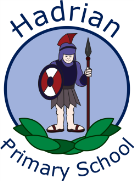 Sports Premium Planned Expenditure 2016-2017Allocation £9125                                                                        Sports Premium Expenditure 2016-17                     Allocation £9125                                                                        Sports Premium Expenditure 2016-17                     Allocation £9125                                                                        Sports Premium Expenditure 2016-17                     Allocation £9125                                                                        Sports Premium Expenditure 2016-17                     Allocation £9125                                                                        Sports Premium Expenditure 2016-17                     Allocation £9125                                                                        Sports Premium Expenditure 2016-17                     Activity / EquipmentCostDurationWeeksTotal CostImpact and outcomesSLA with Sports Partnership in South Tyneside£2000Academic year35£2000Wide range of festivals and sporting competitions entered throughout the year. A wide cross section of children across the school exposed to a range of sports.Sports coach specialist delivering lessons & CPD for staff£5720Academic year35£5720Quality CPD delivered to all teaching staff. Mentoring programme developed, with critical friend observations of PE lesson delivery. Newcastle Eagles Hoops 4 Health programme£300½ term6 weeks£3006 Week basketball programme delivered to Y5 followed by a festival of basketball, with a healthy roadshow delivered to both Y5 & Y6.Equipment£420£420A range of sporting equipment, including consumables, to allow effective delivery of PE curriculum.Indoor equipment£225£235Equipment to allow PE to be effectively taught indoors.Total Spend£ 9125£ 9125£ 9125£ 9125